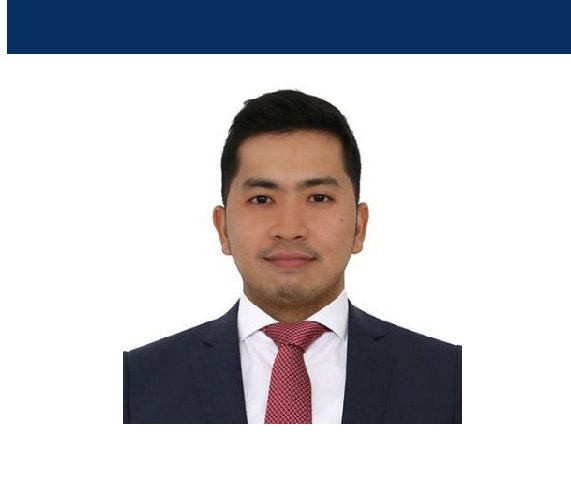 CHRISTIANSite Civil Engineer / Quantity Surveyor / Client Representative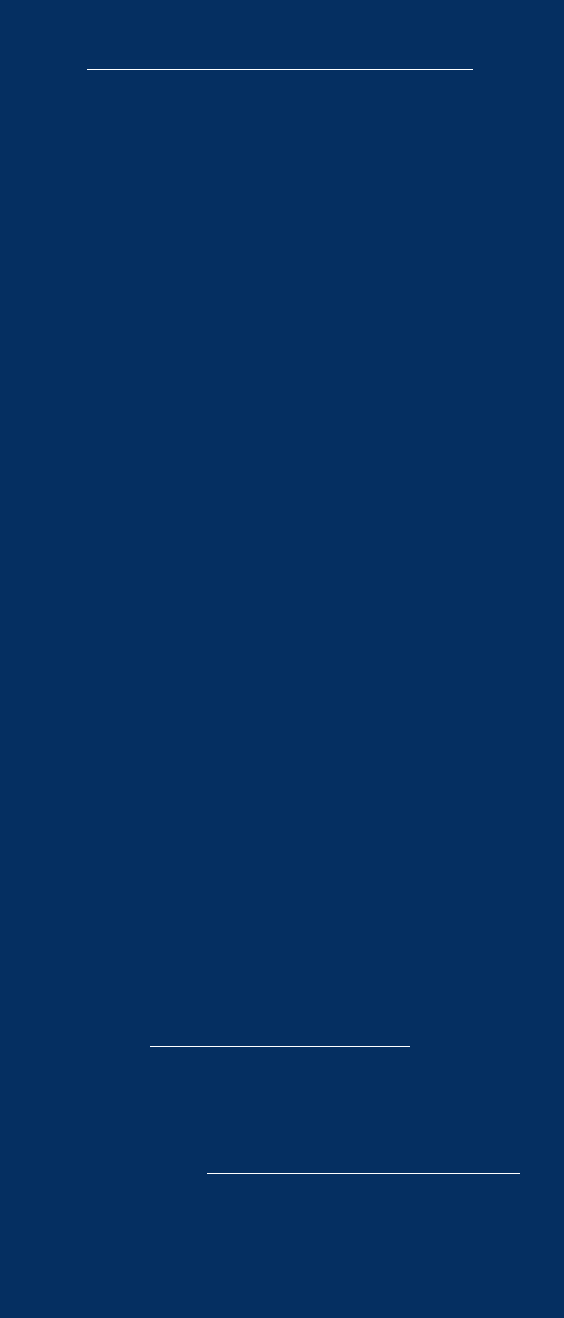 PERSONAL QUALIFICATIONSRegistered Civil Engineer License No. 0135506 (Professional Regulations Commission, Philippines, November 2014 CE Board Exam)Has extensive experience in using Engineering and Construction Software including but not limited toAUTOCAD, ETABS, MS WORD, MS EXCEL and MS POWERPOINTBachelor of Science in Civil Engineering Graduate (2009-2014): Finishes a five-year curriculum which includes but not limited to various topics in Engineering, Construction and Project ManagementHas Valid UAE Driving License (Validity June 2019 – June 2021)CONTACT DETAILSMobile: +971 504753686Email: Christian-399561@2freemail.com QUALIFICATION SUMMARY“Experienced Leader as Civil Engineering Professional with 5+ Years Experience extending efforts to grow new and futuristic influence of oneself and the organization. Strengths include building and maintaining Client Relationship, Consultants, Contractors and Suppliers and/with the openness for Collaborative Innovations; Dream-driven and Striving Better and Excellent Results; Thinking Big in Future Context, Pursue Make-Connections Mindset posing Open-mindedness; Values Commitment, Integrity and Honesty.”5+ Years of Experience in Engineering and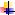 Construction Management Industry from:Study and Review of Tender / Design / Good for Construction / Authority Approved DrawingsStudy, Review and Preparation of Bill of QuantitiesStudy, Review, Preparation of Contracts and NominationsConstruction Site Management and SupervisionQuality Assurance and ControllingCost-Monitoring and Cost-ControllingMaterial Order Placements, Logistics and DeliveryFinishes/PS Items Enquiry Study, Review, Order Placements and Quality MonitoringLiaising with Client includes arranging regular meetings to keep them informed of the Project Progress and StatusLiaising with Consultants, Contractors, Subcontractors, Planners, Quantity Surveyors and general workforce of the projectsResolving unexpected project difficulties and other problems that may arise at most proficient timeProject Delivery to Client ensuring Project Timeline, Safety and Quality-met Satisfaction as per Contract Specification and Authority and Green Building RequirementPROJECT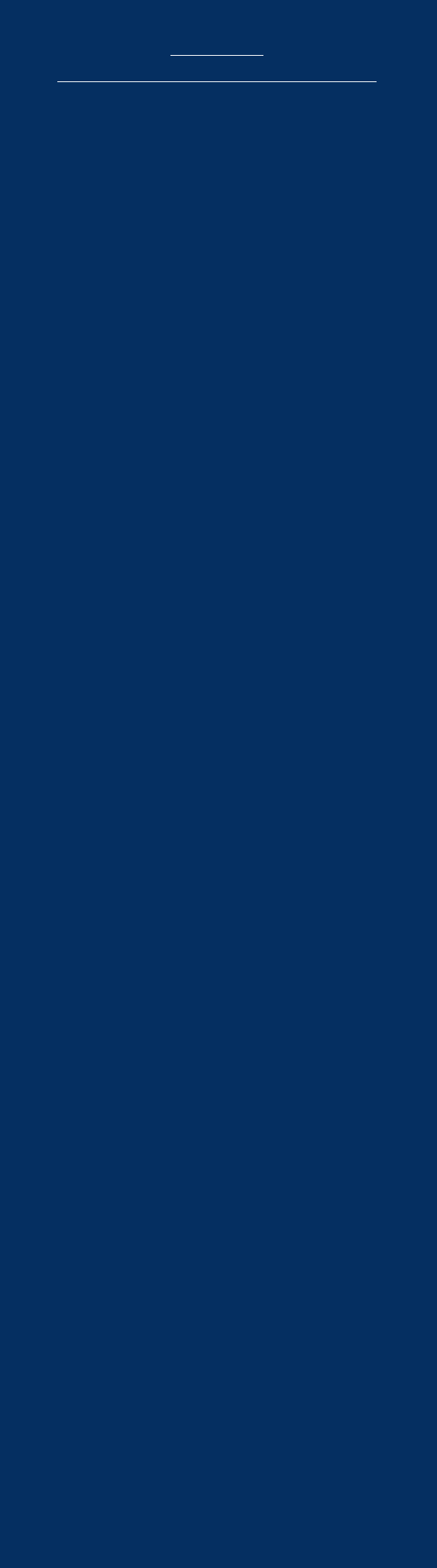 UNDERTAKING/UNDERTAKEN:B+G+3P+14F+R SAEED BIN OMEIR RESIDENTIAL BUILDING Civil / Structural / Architectural / PS Items / MEPF WorksAl Barsha 1, Dubai UAE Consultant: M/s ERGA PROGRESS ENGINEERING CONSULTANTMain Contractor: M/s GULF ASIA CONTRACTINGMEP Contractor: M/sEASTWEST BUILDING CONTRACTINGProject Cost: AED 130,000,000Total Built-up Area: 357,892 ft²B+G+GF+R NORD ANGLIA SCHOOL 1 (NAS 1)RESIDENTIAL BUILDING Civil / Structural / Architectural / PS Items / MEPF WorksAl Barsha South 3, Dubai UAE Consultant: M/s ERGA PROGRESS ENGINEERING CONSULTANTMain Contractor: M/sASHIYANA CONTRACTING MEP Contractor: M/sEASTWEST BUILDING CONTRACTINGProject Cost: AED 46,000,000Total Built-up Area: 137,229 ft²G+1, 14-UNITS FURJAN VILLAS Civil / Structural / Architectural / PS Items / MEPF WorksJebel Ali 1, Dubai UAE Consultant: M/s ERGA PROGRESS ENGINEERING CONSULTANTMain Contractor: M/s TAK CONSTRUCTION LLC MEP Contractor: M/s MNZ ELECTROMECHANICAL LLC Project Cost: AED 25,500,000 Total Built-up Area: 33,801 ft²CAREER HIGHLIGHTSSITE CIVIL ENGINEER CUM QUANTITY SURVEYOR CUM CLIENT REPRESENTATIVE (DECEMBER 2016 TO PRESENT)Duties and Responsibilities held:Addresses and Evaluates Site Issues upfront by Supervising and Attending on-time action to resolve based on its significance and/or urgency with respect to time, quality and cost impact; as properly coordinated and discussed with Client, Architects, Consultants, Contractors and Suppliers;Prepares and Extracts Suppliers Package Works (PS Items/Finishes works) and facilitates quote requisition and suppliers’ profile study of eligibility and capability; including negotiation ofbest possible price of rendered scope of works, complete as per project requirement and specification, ensuring no works are overlooked.Study and Evaluates Suppliers Quoted Price per Scope ofPS Items and Finishes Works (Design/Supply/Fabrication and/or Installation and vice versa) vs. Current Market Price vs. Eligibility and Capability to complete the works on-time with the specified quality and with respect to agreed Contractual Obligation;Prepares, Evaluates and Monitors Progress of Works vs. Progress Payment Billing, Project Value Cash Flow including necessary Project Correspondence Documentation and Filing.Administers and anticipate Contractors and Suppliers Potential work variations as per actual site condition and make well advanced actions to negotiate minimum to none cost effect;Understand the working methods and sequencing assuring complied project specification taking into accountant target project schedule and milestones.Facilitate Delivery of Client in-store and/or acquired Material Commodities, including necessary Correspondence and Site Coordination i.e. Customs Clearances, Logistics and TransportReview and Evaluates Design Variations and Value Engineering Solutions to assess financial impact on the project.Monitors, Evaluates and Manages the Project Operating Budget per scope with respect to Market and Site challenges, Site works Progress, Payment Accruals, Progress Invoices, Design Variations;Liaising with Client includes arranging regular meetings to keep them informed of the Project Progress and Status;Liaising with Consultants, Contractors, Subcontractors, Planners, Quantity Surveyors and General workforce of the projects.Administers and Monitors Quality Control, Health and Safety Matters on site.PROJECT UNDERTAKEN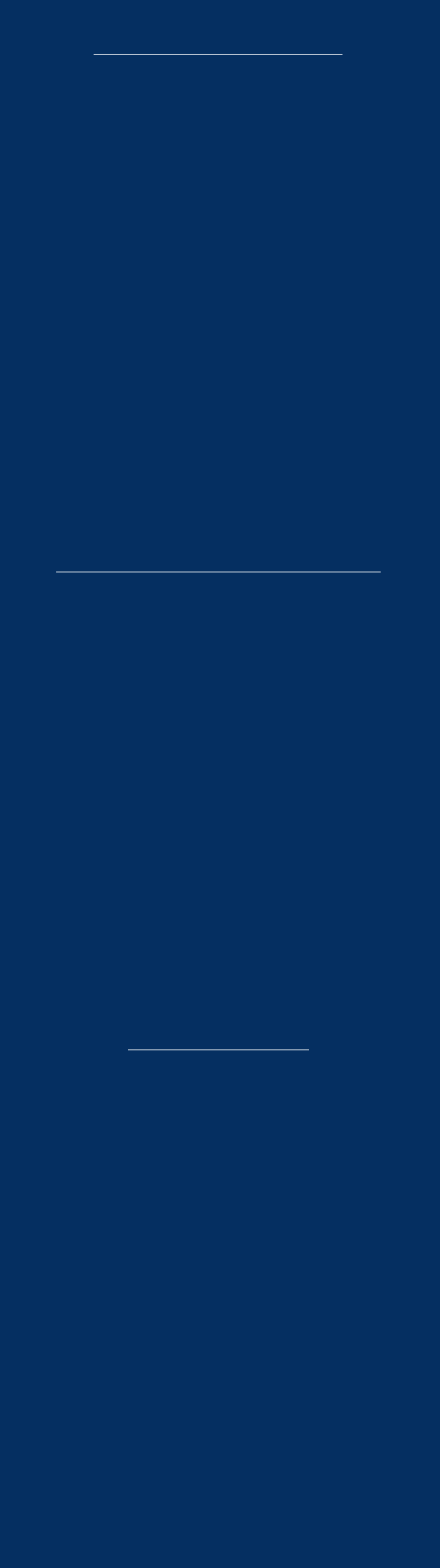 KSP WAREHOUSE Monde-Nissin ProjectCivil / Structural works Brgy. Balibago, Sta. Rosa, Laguna, PhilippinesANALOG Devices Bldg. 4 Site DevelopmentTileworks, Painting and CeilingGateway Business Park, General Trias, Cavite, Philippines And Architectural Project5-Storey Clark Center 7 Project Civil / Structural works Berthaphil, Clark, Pampanga, PhilippinesHONORS & AWARDS RECEIVEDMost Outstanding Civil Engineering Student Don Honorio Ventura Technological State University Pampanga, PhilippinesValedictorianSta. Cruz Academy Pampanga, PhilippinesValedictorianGraciano Paule Elementary SchoolPampanga, PhilippinesPERSONAL DATADate of Birth: August 23, 1992Age: 27 y/oHeight: 5’7”Weight: 70kgStatus: MarriedNationality: FilipinoReligion: ChristianVisa Status: Employment VisaPROJECT ENGINEERJANUARY 2015 TO OCTOBER 2016SSG-ROWIN CONSTRUCTION CO.Duties and Responsibilities held:Study and Review Tender, Good for Construction, and Authority Approved Drawings including Extraction of Complete Scope of Works and required Specification for proper Site Implementations; Assessing Design Variations with respect to risk and financial impact;Review, Interprets and Manages Contract Documents ensuring materials, equipment, and works performed are as per Specification and Contract;Identifying Project Phase and Elements; Assigning Manpower, Equipment and Materials respectively; Planning and Monitoring Site Works efficiently in order to meet target deadlines and milestones day by day;Facilitate and Carry-out Site Inspections and checking quality related procedures and ensures activities at site are as per approved Method Statements, Approved Material Submittals and Specification; and Inspection Test Plans;Oversee Safekeeping and Proper Documentation of QA/QC Documents of the entire project including Certificates, Calibrations Test Results, Inspection Requests, Non-Compliance Reports and Site Instructions and/or Observations; Responsible of Closing of Non-Conformance Reports (NCR) and Site Instructions (SI);Facilitates and Supervise required works on the site for Subcontractors, Suppliers and Operatives; including Setting-out; Levelling and Surveying the site, establishing Property Lines, Building Grids and Reference Lines and Building Elevations; Site and Works Layouts i.e. Shuttering, Rebar Installation, Concreting, Masonry and Finishes Works; Resolving site problems that may arise; recommending on-time actions and solutions;Facilitates Coordination and Assistance of Mechanical, Electrical, Plumbing and Fire Protection Team in correct placing of their respective embeds and sleeves;Prepares, Evaluates and Monitors Site Progress of Works vs. Progress Billing vs. Project Cash Flow including Documentation of Project Correspondence, and Site Reports as required;Oversees Quality of Works, Health and Safety Site Environment and/or Housekeeping enforcing Procedures, Rules and Regulations on regular basis;